В соответствии со статьей 179 Бюджетного кодекса Российской Федерации, Федеральным законом от 06.10.2003г. №131-ФЗ «Об общих принципах организации местного самоуправления в Российской Федерации», руководствуясь статьей 24 Устава муниципального образования Бузулукский район, в целях повышения эффективности бюджетных расходов Бузулукского района Оренбургской области, решением Совета депутатов муниципального образования Бузулукский район от 29.12.2020  № 32 «О внесении изменений и дополнений в решение Совета депутатов муниципального образования Бузулукский район от 25.12.2019 № 370 «О бюджете муниципального района на 2020 год и на плановый период 2021 и 2022 годов», решением Совета депутатов муниципального образования Бузулукский район от 29.12.2020  № 31 «О бюджете муниципального района  на 2021 год  и на плановый период 2022 и 2023 годов» и постановлением администрации Бузулукского района от 07.02.2014г. №145-п «Об утверждении Порядка разработки, реализации и оценки эффективности муниципальных программ Бузулукского района», П О С Т А Н О В Л Я Ю:1. Внести в постановление администрации муниципального образования Бузулукский район Оренбургской области от 15.10.2018г. №1272-п «Об утверждении муниципальной программы «Экономическое развитие Бузулукского района» следующие изменения:1.1. Изложить приложение № 1 к постановлению в новой редакции согласно приложению к настоящему постановлению.2. Постановления администрации Бузулукского района  от 25.02.2020г. № 126-п «О внесении изменений в  Постановление администрации муниципального образования Бузулукский район Оренбургской области от 15.10.2018г. №1272-п «Об утверждении муниципальной программы «Экономическое развитие Бузулукского района» и от 28.08.2020г. № 871-п «О внесении изменений в  Постановление администрации муниципального образования Бузулукский район Оренбургской области от 15.10.2018г. №1272-п «Об утверждении муниципальной программы «Экономическое развитие Бузулукского района» считать утратившими силу.3. Настоящее постановление вступает в силу после официального опубликования в газете «Российская провинция» и подлежит официальному опубликованию на правовом интернет-портале Бузулукского района (www.pp-bz.ru).4.Настоящее постановление подлежит включению в областной регистр муниципальных нормативных правовых актов.5. Контроль за исполнением настоящего постановления возложить на исполняющего обязанности заместителя главы администрации района по экономическим вопросам А.В. Скороварова.Глава района                                                                                     Н.А. БантюковРазослано:	в дело, отделу экономики, финансовому отделу, счетной палате Бузулукского района, МАУ «МФЦ Бузулукского района», Бузулукской межрайонной прокуратуре.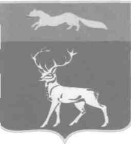 АДМИНИСТРАЦИЯМУНИЦИПАЛЬНОГО ОБРАЗОВАНИЯБУЗУЛУКСКИЙ РАЙОНОРЕНБУРГСКОЙ ОБЛАСТИПОСТАНОВЛЕНИЕ25.01.2021 № 34-пг. БузулукО внесении изменений в  постановление администрации муниципального образования Бузулукский район Оренбургской области от 15.10.2018г. №1272-п «Об утверждении муниципальной программы «Экономическое развитие Бузулукского района